Mississippi Autism Board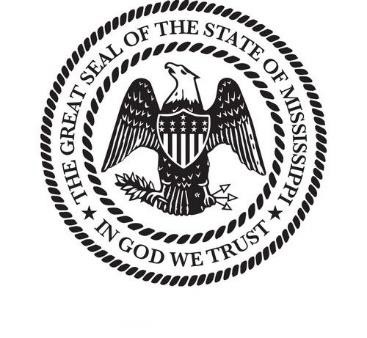 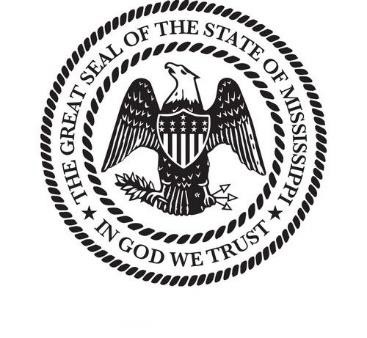 P.O. Box 20Jackson, Mississippi 39205(601) 359 – 6792Special Meeting AgendaAugust 21, 2019 8:30 AMConference Call Dial In Number: 605) 313-5111Access Code: 977946Call to OrderChair Kasee Stratton Recognition of GuestsOld BusinessAutism Board Roles for Members: Transition to the Psychology Board New BusinessPublic CommentAdjournment 